Título do artigo [Times 14, negrito]O objetivo deste arquivo é exemplificar uma sinopse preliminar a submeter ao Encontro de Investigação em Arte e Design – EnIAD. Esta sinopse reflete um documento em progresso e deve deixar claro: o tema, o objetivo, alguma documentação de suporte apresentada (duas figuras) e conclusões. A inclusão de imagens deve seguir o que se exemplifica nesta página (Figura 1 e Figura 2). Todas as Figuras têm de ter a respetiva âncora no correr do texto, como sucede no final da frase anterior. A extensão deste resumo será de 2500 caracteres com espaços, cerca de uma página de texto. [Times 12]  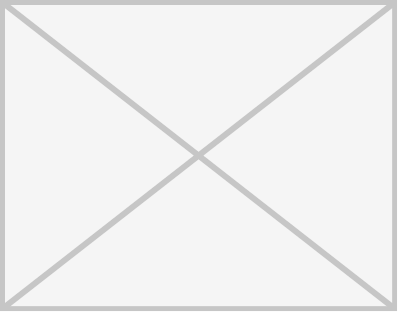 Figura 1. [Times 10, Negrito] Título da imagem. Indicação da fonte original da imagem. [Times 10]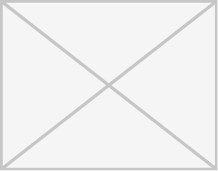 Figura 2. Título da imagem. Indicação da fonte original da imagem.Observam-se como normas de citação as do sistema ‘autor, data’ ou ‘Harvard’, sem o uso de notas de rodapé. A apreciação será efetuada segundo “arbitragem cega”, logo a sinopse não deve conter qualquer menção ao nome do autor do artigo.Referências: [Times 11]Bahia, Sara & Trindade, José Pedro (2013) “Arte como desenvolvimento da literacia crítica.” Revista Matéria-Prima. ISSN 2182-9756, e-ISSN 2182-9829.Vol. 1 (2): 171-8.Eco, Umberto (2007) Como se Faz uma Tese em Ciências Humanas. Lisboa: Presença. ISBN: 978-972-23-1351-3Queiroz, João Paulo (Ed.) A Partir da Matéria-Prima: Atas do II Congresso Internacional Matéria Prima 2013 Práticas das Artes Visuais no Ensino Básico e Secundário. FBAUL 11 a 15 julho 2013. Lisboa: CIEBA / FBAUL. 821 pp. ISBN 978-989-8300-57-7  [Consult. 2015-02-20] Disponível em URL: http://congressomateria.fba.ul.pt/atas.htm 